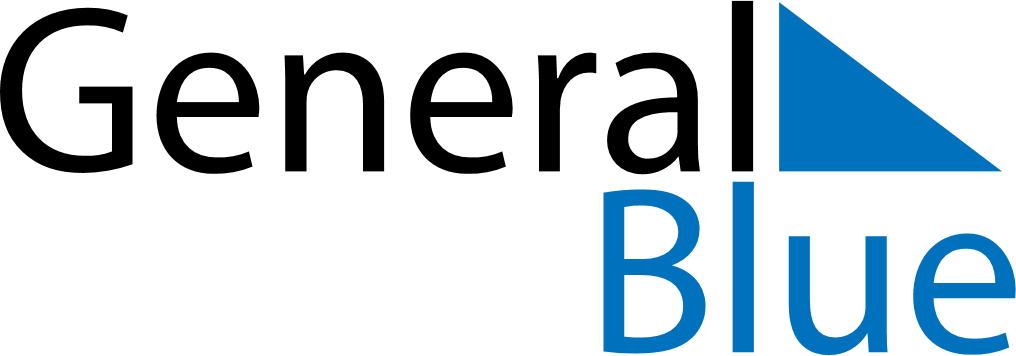 June 2024June 2024June 2024June 2024June 2024June 2024June 2024Uthai, Phra Nakhon Si Ayutthaya, ThailandUthai, Phra Nakhon Si Ayutthaya, ThailandUthai, Phra Nakhon Si Ayutthaya, ThailandUthai, Phra Nakhon Si Ayutthaya, ThailandUthai, Phra Nakhon Si Ayutthaya, ThailandUthai, Phra Nakhon Si Ayutthaya, ThailandUthai, Phra Nakhon Si Ayutthaya, ThailandSundayMondayMondayTuesdayWednesdayThursdayFridaySaturday1Sunrise: 5:47 AMSunset: 6:42 PMDaylight: 12 hours and 55 minutes.23345678Sunrise: 5:47 AMSunset: 6:43 PMDaylight: 12 hours and 55 minutes.Sunrise: 5:47 AMSunset: 6:43 PMDaylight: 12 hours and 55 minutes.Sunrise: 5:47 AMSunset: 6:43 PMDaylight: 12 hours and 55 minutes.Sunrise: 5:47 AMSunset: 6:43 PMDaylight: 12 hours and 56 minutes.Sunrise: 5:47 AMSunset: 6:44 PMDaylight: 12 hours and 56 minutes.Sunrise: 5:47 AMSunset: 6:44 PMDaylight: 12 hours and 56 minutes.Sunrise: 5:47 AMSunset: 6:44 PMDaylight: 12 hours and 56 minutes.Sunrise: 5:47 AMSunset: 6:44 PMDaylight: 12 hours and 57 minutes.910101112131415Sunrise: 5:47 AMSunset: 6:45 PMDaylight: 12 hours and 57 minutes.Sunrise: 5:48 AMSunset: 6:45 PMDaylight: 12 hours and 57 minutes.Sunrise: 5:48 AMSunset: 6:45 PMDaylight: 12 hours and 57 minutes.Sunrise: 5:48 AMSunset: 6:45 PMDaylight: 12 hours and 57 minutes.Sunrise: 5:48 AMSunset: 6:46 PMDaylight: 12 hours and 57 minutes.Sunrise: 5:48 AMSunset: 6:46 PMDaylight: 12 hours and 58 minutes.Sunrise: 5:48 AMSunset: 6:46 PMDaylight: 12 hours and 58 minutes.Sunrise: 5:48 AMSunset: 6:46 PMDaylight: 12 hours and 58 minutes.1617171819202122Sunrise: 5:48 AMSunset: 6:47 PMDaylight: 12 hours and 58 minutes.Sunrise: 5:49 AMSunset: 6:47 PMDaylight: 12 hours and 58 minutes.Sunrise: 5:49 AMSunset: 6:47 PMDaylight: 12 hours and 58 minutes.Sunrise: 5:49 AMSunset: 6:47 PMDaylight: 12 hours and 58 minutes.Sunrise: 5:49 AMSunset: 6:47 PMDaylight: 12 hours and 58 minutes.Sunrise: 5:49 AMSunset: 6:48 PMDaylight: 12 hours and 58 minutes.Sunrise: 5:49 AMSunset: 6:48 PMDaylight: 12 hours and 58 minutes.Sunrise: 5:50 AMSunset: 6:48 PMDaylight: 12 hours and 58 minutes.2324242526272829Sunrise: 5:50 AMSunset: 6:48 PMDaylight: 12 hours and 58 minutes.Sunrise: 5:50 AMSunset: 6:49 PMDaylight: 12 hours and 58 minutes.Sunrise: 5:50 AMSunset: 6:49 PMDaylight: 12 hours and 58 minutes.Sunrise: 5:50 AMSunset: 6:49 PMDaylight: 12 hours and 58 minutes.Sunrise: 5:51 AMSunset: 6:49 PMDaylight: 12 hours and 58 minutes.Sunrise: 5:51 AMSunset: 6:49 PMDaylight: 12 hours and 58 minutes.Sunrise: 5:51 AMSunset: 6:49 PMDaylight: 12 hours and 58 minutes.Sunrise: 5:51 AMSunset: 6:49 PMDaylight: 12 hours and 57 minutes.30Sunrise: 5:52 AMSunset: 6:49 PMDaylight: 12 hours and 57 minutes.